Številka: 011-50/2016Datum:   26. 10. 2016Z A P I S N I K16. redne seje Statutarno-pravne komisije dne 26. oktobra 2016 ob 17.00 uriPRISOTNI: Breda PEČAN, Nina KLEVA, Manca VADNJAL, Miran HROVATIN  ODSOTNI: Erika SKRLIČ, Gašper ČEHOVIN, Vlado MARIČOSTALI PRISOTNI:	 Dragica Vrkič Kozlan, finančnica iz SRFmag. Tomaž Umek, vodja UGDIKR, mag. Irena Prodan, višja svetovalka za gospodarske javne službe;Karmen Pavlič, podsekretar za pravne in kadrovske zadeve – vodja SPZ.Predsednica ugotovi, da je Statutarno-pravna komisija sklepčna, saj so prisotni štirje (4) člani od sedmih (7).Predsednica odpre razpravo o dnevnem redu. Ker ni bilo več razpravljavcev, je predsednica dala na glasovanje predlog dnevnega reda.D N E V N I    R E D:Potrditev zapisnika 15. redne seje Statutarno–pravne komisije;Predlog Odloka o rebalansu proračuna Občine Izola za leto 2016;Predlog Odloka o spremembah in dopolnitvah Odloka o tržnem redu, druga obravnava;Razno.Dnevni red je bil soglasno sprejet. Od 4 prisotnih članov komisije, so se 4 opredelili, 4 so glasovali za, nihče proti. K 1. TOČKI:Potrditev zapisnika 15. redne seje Statutarno–pravne komisijePredsednica je odprla razpravo o zapisniku 15. redne seje SPK.Ker ni bilo razpravljavcev, je predsednica razpravo zaključila in dala zapisnik na glasovanje.Zapisnik je bil sprejet, od 4 prisotnih članov komisije, so se 4 opredelili, 4 so glasovali za, nihče proti.K 2. TOČKI:Predlog Odloka o rebalansu proračuna Občine Izola za leto 2016Predsednica je odprla razpravo.V krajšo razpravo so se vključili Breda Pečan in Nina Kleva. Ugotavljali sta pravilnost navedb predpisov v uvodu Odloka in določilih prehodnih določbo odloka.Ker ni bilo več razpravljavcev, je predsednica razpravo zaključila in dala na glasovanje sledeče:Statutarno–pravna komisija je obravnavala predlog Odloka o rebalansu proračuna Občine Izola za leto 2016 in sprejela sledeče:MNENJE1.Statutarno-pravna komisija predlaga Občinskemu svetu, da obravnava in potrdi predlog Odloka o rebalansu proračuna Občine Izola za leto 2016.Mnenje je bilo sprejeto, od 4 prisotnih članov komisije, se jih je 4 opredelilo, 4 jih je glasovalo za, nihče proti.K 3. TOČKI:Predlog Odloka o spremembah in dopolnitvah Odloka o tržnem redu, druga obravnavaPredsednica je odprla razpravo. Pojasni in predlaga, da se ob obravnavah sprememb predpisov – npr. odloka, priloži: predlog spremembe predpisa, trenutno veljaven predpis ter predlog čistopisa novega predpisa - predpisa po spremembi, ker je besedili odloka sicer težko primerjati. Vpraša, če ima še kdo kakšno pripombo. Predsednica ugotovi in pove, da je preambula precej širša oz. dopolnjena še z drugimi predpisi, zato je na tak način precej boljša.mag. Tomaž Umek doda, da je bil na Odboru za gospodarstvo in finance sprejet sklep, da se ob pripravi UPB tega odloka strokovnim službam naloži, da pregledajo celotno besedilo odloka in odpravijo morebitne neskladnosti.Ker ni bilo več razpravljavcev, je predsednica razpravo zaključila in dala na glasovanje sledeče:Statutarno–pravna komisija je obravnavala predlog Odloka o spremembah in dopolnitvah Odloka o tržnem redu v drugi obravnavi in sprejela sledeče:MNENJE1.Statutarno-pravna komisija predlaga Občinskemu svetu, da obravnava in potrdi predlog Odloka o spremembah in dopolnitvah Odloka o tržnem redu v drugi obravnavi.Mnenje je bilo sprejeto, od 4 prisotnih članov komisije, so se 4 opredelili, 4 so glasovali za, nihče proti.K 4. TOČKI:-	Razno:Ni bilo razpravljavcev.Seja Statutarno-pravne komisije se je zaključila ob 17.30 uri.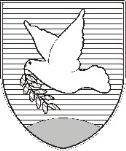 OBČINA IZOLA – COMUNE DI ISOLAOBČINSKI SVET – CONSIGLIO COMUNALEStatutarno-pravna komisijaCommissione giuridico - statutaria Sončno nabrežje 8 – Riva del Sole 86310 Izola – IsolaTel: 05 66 00 100, Fax: 05 66 00 110E-mail: posta.oizola@izola.siWeb: http://www.izola.si/Zapisala:Karmen PAVLIČ Predsednica:Breda PEČAN